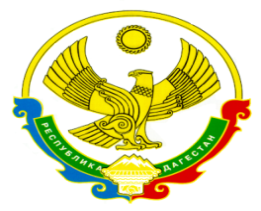 РЕСПУБЛИКА ДАГЕСТАНМинистерство образования и науки Республики ДагестанМУНИЦИПАЛЬНОЕ КАЗЕННОЕ ОБРАЗОВАТЕЛЬНОЕ УЧРЕЖДЕНИЕ             «АДЖИДАДИНСКАЯ  СРЕДНЯЯ  ОБЩЕОБРАЗОВАТЕЛЬНАЯ ШКОЛА»имени АджаматоваБагаутдинаАрсланалиевича368083, РД Кумторкалинский район, с. Аджидада                         Тел./факс 89285793744e-mail: adjidadasosh@mail.ruПРИКАЗ №49От 18.06.2021года по МКОУ «Аджидадинская СОШ»«О выдаче аттестатов о среднем общем образовании»        На основании Постановления Правительства от 26.02.2021 № 256 «Об особенностях проведения государственной итоговой аттестации по образовательным программам основного общего и среднего общего образования в 2021 году», пункта 1 части 1 статьи 61 Федерального закона от 29.12.2012 №273-Ф3 «Об образовании в Российской Федерации»,приказа Минпросвещения  России от 05.10.2020 №545 «Об особенностях заполнения и выдачи аттестатов об основном общем и среднем общем образовании в 2021году» решения педагогического совета МКОУ «Аджидадинская СОШ»  и приказом  МКОУ «Аджидадинская СОШ» от 18.06.2021 г №46 «О признании в 2020-2021 учебном году результатов промежуточной аттестации за 11 класс результатами государственной итоговой аттестации в МКОУ «Аджидадинская СОШ»П Р И К А З Ы В А Ю:1.Считать завершившим обучение по образовательным программам среднего общего образования следующих обучающихся 11-го класса:Алиев МусаИсаева НаидаСайдуллаева СамираСарсакова Патибийке.2.Выдать аттестаты о среднем общем образовании и приложения к ним обучающимся 11-го класса, успешно выдержавшим ГИА-11 2020 года.3.Отчислить обучающихся 11-го класса в связи с завершением обучения по программам среднего общего образования.4.Контроль исполнения настоящего приказа оставляю за собой.Директор школы: Алиева Н.А.